2014-2015 Jump Starting Jump Start Grants 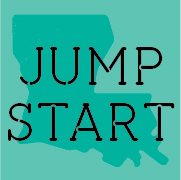 Grant Application* - 	The maximum grant for the 2014-2015 grant cycle is $150,000 for regional teams (and sub-teams) that did not receive a 2013-2014 Jump Starting Jump Start Grant.  The maximum grant for existing teams that received a 2013-2014 Jump Starting Jump Start Grant is $75,000Regional Team or Sub-TeamDesignated Fiscal AgentProposed Grant Activities Narrative     (500 word limit)Application Addresses Which Goals?Increase career                 counseling capacityDevelop basic or advanced regional workplace experiences exchangeDevelop basic or advanced regional workplace experiences exchangeDevelop basic or advanced regional workplace experiences exchangeDevelop basic or advanced regional workplace experiences exchangeProposed Expenditures * (500 word limit)Targeted Outcomes (specific metrics and projected goals please – by year if applicable)Please add rows if necessaryPlease indicate “n/a” or “tbd” if appropriateCareer CounselingCareer CounselingCareer CounselingCareer CounselingCareer CounselingTargeted Outcomes (specific metrics and projected goals please – by year if applicable)Please add rows if necessaryPlease indicate “n/a” or “tbd” if appropriateMetricMetric2014-20152015-20162016-2017Targeted Outcomes (specific metrics and projected goals please – by year if applicable)Please add rows if necessaryPlease indicate “n/a” or “tbd” if appropriateCollege admissionsCollege admissionsTargeted Outcomes (specific metrics and projected goals please – by year if applicable)Please add rows if necessaryPlease indicate “n/a” or “tbd” if appropriateCTE credentials earnedCTE credentials earnedTargeted Outcomes (specific metrics and projected goals please – by year if applicable)Please add rows if necessaryPlease indicate “n/a” or “tbd” if appropriateOther:  Other:  Targeted Outcomes (specific metrics and projected goals please – by year if applicable)Please add rows if necessaryPlease indicate “n/a” or “tbd” if appropriateRegional Workplace Experiences ExchangeRegional Workplace Experiences ExchangeRegional Workplace Experiences ExchangeRegional Workplace Experiences ExchangeRegional Workplace Experiences ExchangeTargeted Outcomes (specific metrics and projected goals please – by year if applicable)Please add rows if necessaryPlease indicate “n/a” or “tbd” if appropriateNumber of workplace experiences scheduledNumber of workplace experiences scheduledTargeted Outcomes (specific metrics and projected goals please – by year if applicable)Please add rows if necessaryPlease indicate “n/a” or “tbd” if appropriateNumber of industry Advisory Board members Number of industry Advisory Board members Targeted Outcomes (specific metrics and projected goals please – by year if applicable)Please add rows if necessaryPlease indicate “n/a” or “tbd” if appropriateNumber of “Near-Peer Mentors” engagedNumber of “Near-Peer Mentors” engagedTargeted Outcomes (specific metrics and projected goals please – by year if applicable)Please add rows if necessaryPlease indicate “n/a” or “tbd” if appropriateNumber of “School Champions” engagedNumber of “School Champions” engagedTargeted Outcomes (specific metrics and projected goals please – by year if applicable)Please add rows if necessaryPlease indicate “n/a” or “tbd” if appropriateNumber of students: summer activitiesNumber of students: summer activitiesTargeted Outcomes (specific metrics and projected goals please – by year if applicable)Please add rows if necessaryPlease indicate “n/a” or “tbd” if appropriateNumber of teachers:  externshipsNumber of teachers:  externshipsTargeted Outcomes (specific metrics and projected goals please – by year if applicable)Please add rows if necessaryPlease indicate “n/a” or “tbd” if appropriateNumber of internships / apprenticeshipsNumber of internships / apprenticeshipsTargeted Outcomes (specific metrics and projected goals please – by year if applicable)Please add rows if necessaryPlease indicate “n/a” or “tbd” if appropriateOther:Other:Please Describe, if Applicable   (300 word limit per section)Please Describe, if Applicable   (300 word limit per section)Multi-district and charter school collaborationInvolvement / commitment of school principalsIndustry stakeholder involvement and commitmentPotential sustainability:  matching fundsPotential sustainability:  other contributionsOptional:  Additional Comments    (300 word limit)Optional:  Additional Comments    (300 word limit)Please attached projected budgets using provided Excel spreadsheetsGrant Application SignaturesFiscal AgentFiscal AgentFiscal AgentFiscal AgentFiscal AgentNameDateSignatureTitle OrganizationIndustry Stakeholder Prospectively Serving on Regional Workplace Experience Exchange (not a binding commitment)Industry Stakeholder Prospectively Serving on Regional Workplace Experience Exchange (not a binding commitment)Industry Stakeholder Prospectively Serving on Regional Workplace Experience Exchange (not a binding commitment)Industry Stakeholder Prospectively Serving on Regional Workplace Experience Exchange (not a binding commitment)Industry Stakeholder Prospectively Serving on Regional Workplace Experience Exchange (not a binding commitment)NameDateSignatureTitle OrganizationIndustry Stakeholder Prospectively Serving on Regional Workplace Experience Exchange (not a binding commitment)Industry Stakeholder Prospectively Serving on Regional Workplace Experience Exchange (not a binding commitment)Industry Stakeholder Prospectively Serving on Regional Workplace Experience Exchange (not a binding commitment)Industry Stakeholder Prospectively Serving on Regional Workplace Experience Exchange (not a binding commitment)Industry Stakeholder Prospectively Serving on Regional Workplace Experience Exchange (not a binding commitment)NameDateSignatureTitle OrganizationIndustry Stakeholder Prospectively Serving on Regional Workplace Experience Exchange (not a binding commitment)Industry Stakeholder Prospectively Serving on Regional Workplace Experience Exchange (not a binding commitment)Industry Stakeholder Prospectively Serving on Regional Workplace Experience Exchange (not a binding commitment)Industry Stakeholder Prospectively Serving on Regional Workplace Experience Exchange (not a binding commitment)Industry Stakeholder Prospectively Serving on Regional Workplace Experience Exchange (not a binding commitment)NameDateSignatureTitle OrganizationIndustry Stakeholder Prospectively Serving on Regional Workplace Experience Exchange (not a binding commitment)Industry Stakeholder Prospectively Serving on Regional Workplace Experience Exchange (not a binding commitment)Industry Stakeholder Prospectively Serving on Regional Workplace Experience Exchange (not a binding commitment)Industry Stakeholder Prospectively Serving on Regional Workplace Experience Exchange (not a binding commitment)Industry Stakeholder Prospectively Serving on Regional Workplace Experience Exchange (not a binding commitment)NameDateSignatureTitle Organization